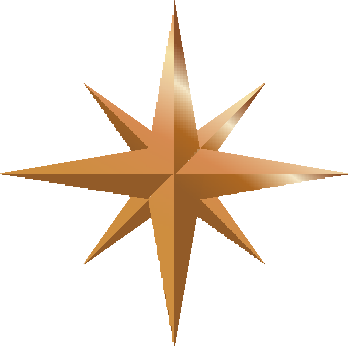 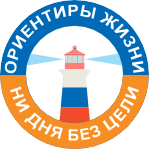 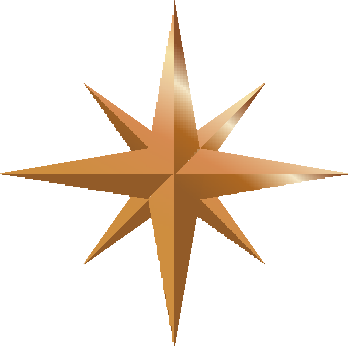 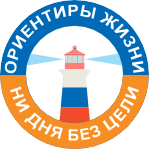 ПОЛОЖЕНИЕ о проведении Конкурса Настольных игрв рамках Областного социально-педагогического проекта«Будь здоров – Ориентиры жизни!»Задачи конкурса:Раскрытие общих для литературы и жизни традиционных духовно-нравственных ценностей (жизнь, достоинство, права и свободы человека, патриотизм, гражданственность, служение Отечеству и ответственность за его судьбу, высокие нравственные идеалы, крепкая семья, созидательный труд, приоритет духовного над материальным, гуманизм, милосердие, справедливость, коллективизм, взаимопомощь и взаимоуважение, историческая память и преемственность поколений, единство народов России), переходящих из поколения в поколение. Воспитание духовно-нравственных качеств, формирующих духовный облик 
и нравственные ориентиры подрастающего поколения (заботливость, внимательность, милосердие, ответственность, уважение, трудолюбие, терпеливость, трезвомыслие и т.д.) через произведения классиков русской и советской литературы.Создание социально-педагогической среды, способствующей раскрытию творческого потенциала каждого обучающегося, развитию навыков коммуникации.Развитие мотивации к изучению литературных произведений и умению раскрыть их воспитательный потенциал.Участники конкурса: Обучающиеся 7, 8, 9 классов образовательных учреждений Туринского городского округа, включенные в Областной социально-педагогический проект «Будь здоров – Ориентиры жизни!» Сроки проведения конкурса:I этап (на классном уровне) с 01 декабря по 09 декабря 2023 года.II этап (на муниципальном уровне). 1) Прием работ и заявок с 11 декабря по 18 декабря 2023 года. 2) Подведение итогов конкурса состоится 22 декабря 2023.Правила конкурса:Для участия в городском этапе конкурса каждый класс-участник может представить не более одной работы. Класс представляет на рассмотрение жюри Настольную игру по мотивам произведений отечественной литературы (рассказы, сказки, стихи, былины, христианские притчи и т.д.).У настольной игры должно быть название, сформулированы цель(и) и задачи.Форма игры – «игра-ходилка», лото, имаджинариум, доббль, квест на оформленной печатной основе, и другие (известные и неизвестные формы).Для 3 и более игроков.Основные требования к игре:Правдивость познавательной информации, построенной на литературном материале (использование литературных произведений, словарей, энциклопедий и т.д.);Опора на литературные произведения отечественных писателей, поэтов (источником могут являться хрестоматии, пособия и т.д.)Включение в игру пословиц, поговорок, слоганов с духовно-нравственным смыслом.При использовании в качестве наглядного компонента игры фото и репродукций картин с Интернета ссылка на заимствование обязательно.Рекомендации при проектировании в игре:Настольная игра может быть разработана по мотивам нескольких литературных произведений или одного произведения по выбору класса.Важно, чтобы над игрой работало несколько учеников, которые распределили бы обязанности поровну. Один — работает над визуальной частью игры, другой — над разработкой сюжета и т.д. Необходимо уделить время на релиз игр: опробовать задумки разработчиков, понять, возможно ли играть в их игры. В настольной игре, используя кубик (если форма игры это предполагает) и, перемещаясь по игровым полям, участники отвечают на вопросы, связанные с литературными произведениями, т.е. выполняют определенные задания, высказывают свое мнение. Игровое поле может быть разбито на отдельные блоки по темам. Размер игрового поля 50см*50см, примерное количество ходов не более 100. Возрастная аудитория от 13 лет.К игровому полю должны прилагаться Правила (на отдельном листе с необходимыми пояснениями, с указанием на какое время и количество участников рассчитана игра), и карточки с вопросами. На II этап Проекта материалы принимаются в натуральном (рисованном, печатном) 
и электронном виде. Электронная версия игры (скан или электронная копия настольной игры) должна быть хорошего качества (не менее 600 пикселей по меньшей стороне). В нижней части игрового поля нужно указать: 1) фамилию, имя; 2) класс и номер школы; 
3) название работы. К текстам следует приложить сведения об авторе, указав на листе формата А4: 1) фамилию, имя, отчество; 2) город, номер школы, класс; 3) контактный телефон (куратора или координатора). Электронный носитель и печатный текст не возвращаются. Организаторы Проекта оставляют за собой право на использование (продвижение, распространение, доработку и т.п.) как самих представленных работ, так и общих идей. Работы, представленные на II этап после окончания указанного срока сдачи, к участию в конкурсе не принимаются. На I этапе (уровень класса) все работы оценивает жюри в составе координатора, куратора и заместителя директора по внеклассной работе. Критерии оценки:Соответствие требованиям положения.Идея.Логика построения игрового поля.Проработанность материала по обязательным темам.Художественное решение (композиция, цвет)Аккуратность.Оригинальность.Доступность.Качество исполнения.Определение победителей:Состав жюри конкурса определяет Оргкомитет муниципального уровня Проекта. Жюри выбирает три лучшие работы конкурса. Порядок оценки:за участие в конкурсе классу начисляется 2 балла.за победу в конкурсе классу начисляется: 1 место -10 баллов, 2 место – 8 баллов,3 место – 6 баллов.